[Other Applicable logos]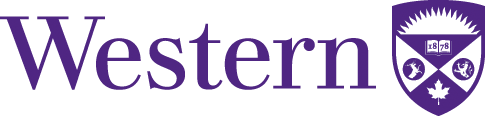 Title of Research StudyName of Principal Investigator with locationPARTICIPANTS NEEDED FOR
RESEARCH IN [specify topic]We are looking for volunteers to take part in a study of [briefly indicate the nature of the study] who meet the following criteria
[specify inclusion criteria].If you are interested and agree to participate you would be asked to: [briefly indicate what potential participant would be asked to do].Your participation would involve [enter number] sessions at [location], 
each session will be about [enter time] minutes long.For more information about this study, or to volunteer for this study, 
please contact: 
[insert name of contact person, position]
[insert name of department]
519-661-0000 Ext. xxxxx or 
Email: [insert institutional email address][Do not include wording which may indicate/state that this study has received clearance or been approved by Western University’s REB]Note to Researchers:  The HSREB will not approve recruitment materials with statements detailing value of compensation. For example, “You will receive up to $80 for participating in this study” is unacceptable due to the potential for coercion.  However, a general statement such as “You may be compensated for your time/transportation” is acceptable.  